GENERALNY DYREKTOR OCHRONY ŚRODOWISKAWarszawa, 17 stycznia 2022 r.DOOŚ-WDŚZIL420.31.2021 .mk. 10
ZAWIADOMIENIENa podstawie art. 61 § 4 w związku z art. 157 § 2 oraz art. 49 § 1 ustawy z dnia 14 czerwca 1960 r. - Kodeks postępowania administracyjnego (Dz. U. z 2021 r. poz. 735, ze zm.), dalej Kpa, w związku z art. 74 ust. 3 ustawy z dnia 3 października 2008 r. o udostępnianiu informacji o środowisku i jego ochronie, udziale społeczeństwa w ochronie środowiska oraz o ocenach oddziaływania na środowisko (Dz. U. z 2021 r. poz. 2373, ze zm.), dalej ustawa ooś, zawiadamiam, że na żądanie strony zostało wszczęte postępowanie w sprawie stwierdzenia nieważności decyzji Generalnego Dyrektora Ochrony Środowiska z dnia 24 lutego 2017 r., znak: DOOŚ-DŚII.4200.34.2016. aj. 1, częściowo uchylającej decyzję Regionalnego Dyrektora Ochrony Środowiska w Warszawie z dnia 29 lutego 2016 r., znak: WOOŚ-II.4200.8.2015.MW, o środowiskowych uwarunkowaniach dla realizacji przedsięwzięcia polegającego na budowie drogi krajowej nr 7 do parametrów drogi ekspresowej na odcinku Płońsk — Czosnów, według wariantu I przebiegu drogi z wariantem 2 przebudowy mostu przez Wisłę, i w tym zakresie orzekającej, a w pozostałej części utrzymującej ww. decyzję w mocy.Równocześnie informuję, że — zgodnie z art. 10 § 1 Kpa — strony mogą zapoznać się z aktami sprawy, a przed wydaniem decyzji kończącej postępowanie wypowiedzieć się co do zebranych dowodów i materiałów oraz zgłoszonych żądań. Materiał dowodowy dostępny będzie w siedzibie Generalnej Dyrekcji Ochrony Środowiska, mieszczącej się w Warszawie przy ul.Wawelskiej 52/54, w dniach roboczych w godzinach 10.00-14.00, po uprzednim uzgodnieniu terminu pod numerem telefonu 22 369 21 05. Decyzja kończąca przedmiotowe postępowanie zostanie wydana nie wcześniej niż po upływie 14 dni od dnia doręczenia niniejszego zawiadomienia.Upubliczniono w dniach: od ………………… do …………………Pieczęć urzędu i podpis:Z upoważnienia Generalnego Dyrektora Ochrony ŚrodowiskaZastępca Dyrektora Departamentu Ocen Oddziaływania na Środowisko Dorota Toryfter-Szumańska Art. 10 § 1 Kpa Organy administracji publicznej obowiązane są zapewnić stronom czynny udział w każdym stadium postępowania, a przed wydaniem decyzji umożliwić im wypowiedzenie się co do zebranych dowodów i materiałów oraz zgłoszonych żądań.Art. 61 § 4 Kpa O wszczęciu postępowania z urzędu lub na żądanie jednej ze stron należy zawiadomić wszystkie osoby będące stronami w sprawie.Art. 49 § 1 Kpa Jeżeli przepis szczególny tak stanowi, zawiadomienie stron o decyzjach i innych czynnościach organu administracji publicznej może nastąpić w formie publicznego obwieszczenia, w innej formie publicznego ogłoszenia zwyczajowo przyjętej w danej miejscowości lub przez udostępnienie pisma w Biuletynie Informacji Publicznej na stronie podmiotowej właściwego organu administracji publicznej.Art. 157 § 2 Kpa Postępowanie w sprawie stwierdzenia nieważności decyzji wszczyna się na żądanie strony lub z urzędu.Art. 74 ust. 3 ustawy ooś Jeżeli liczba stron postępowania w sprawie wydania decyzji o środowiskowych uwarunkowaniach lub innego postępowania dotyczącego tej decyzji przekracza 10, stosuje się art. 49 Kodeksu postępowania administracyjnego.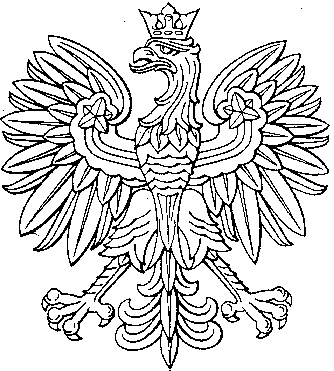 